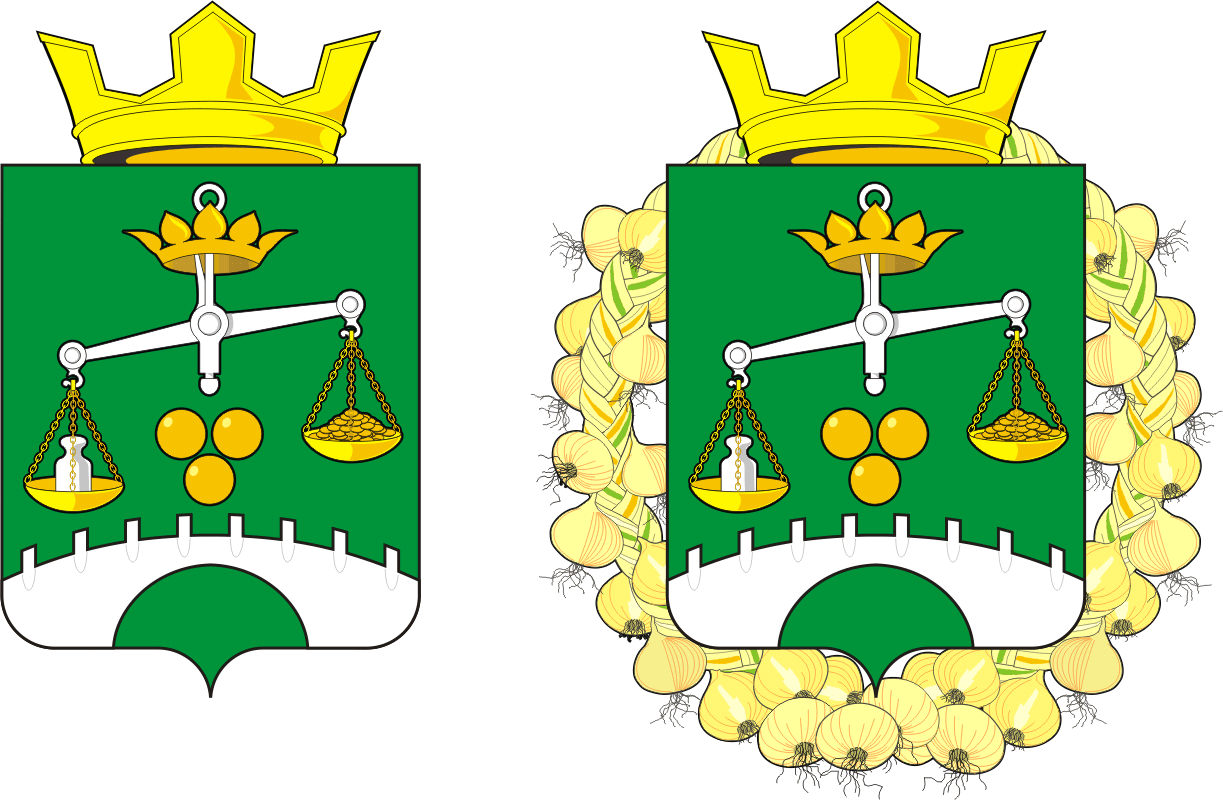 РОССИЙСКАЯ ФЕДЕРАЦИЯОРЕНБУРГСКАЯ ОБЛАСТЬСОВЕТ ДЕПУТАТОВ МУНИЦИПАЛЬНОГО ОБРАЗОВАНИЯПЕТРОВСКИЙ  СЕЛЬСОВЕТ САРАКТАШСКОГО РАЙОНАТРЕТЬЕГО СОЗЫВАРЕШЕНИЕчетвертого  заседания Совета депутатовмуниципального образования  Петровский  сельсоветтретьего созыва13  ноября 2015 года		  с.Петровское                                       № 18	                          Об утверждении Положения «О земельном налоге»(в актуальной редакции)На основании статьи 387 части второй Налогового кодекса Российской Федерации и Устава муниципального образования Петровский  сельсовет Саракташского района Оренбургской области	Совет депутатов  Петровского сельсоветаР ЕШ И Л:Утвердить Положение «О земельном налоге» согласно приложению.Решения Совета депутатов муниципального образования Петровский  сельсовет от  14 ноября 2008 года № 113  с изменениями, внесенными решениями № 41 от 02 ноября 2011 года, №   64                                                        от 02 ноября 2012года, № 52 от 30 ноября 2011 года, №  78 от 16 ноября 2012 года, № 104 от 15.11.2013 года, № 133 от 18 ноября 2014 года, № 148 от 20 марта 2015 года  признать утратившим силу.Настоящее решение вступает в силу по истечении одного месяца  со дня его официального опубликования в районной газете «Пульс дня», но не ранее 1января 2016 года и подлежит размещению на официальном сайте администрации муниципального образования (http://www. //admpetrovskoe. ru/blob.mtw.ru).Контроль за исполнением данного решения возложить на постоянную комиссию по мандатным вопросам,  вопросам местного самоуправления, законности, правопорядка, казачества, работе с общественными и религиозными объединениями, национальным вопросам и делам военнослужащих (Чуфистов П.М.) Глава муниципального образования Петровский сельсовет                                                       А.А.БарсуковРазослано: финансовому отделу администрации района, редакции районной газеты «Пульс дня», прокурору района, постоянной комиссии                                                                                     Приложениек решению Советадепутатов Петровский  сельсоветот  13.11.2015 года № 18ПОЛОЖЕНИЕО земельном налоге(в актуальной редакции)I. Общие положениеНастоящее Положение вводит в действие земельный налог, устанавливает налоговые ставки, порядок и сроки уплаты налога в соответствии с пунктом 2 статьи 387 части второй Налогового кодекса Российской Федерации.II. Налоговые ставки	Ставки земельного налога устанавливаются от кадастровой стоимости земельного участка в размере:- 0,25 процента в отношении земельных участков, отнесенных к землям сельскохозяйственного назначения или к землям в составе зон сельскохозяйственного использования в поселениях и используемых для сельскохозяйственного производства (земли для сельскохозяйственного использования) (в редакции решения Совета депутатов Петровского сельсовета от 21.10.2021 г. № 64);- 0,3 процента в отношении земельных участков, занятых жилищным фондом и объектами инженерной инфраструктуры жилищно-коммунального комплекса (за исключением доли в праве на земельный участок, приходящейся на объект, не относящийся к жилищному фонду и к объектам инженерной инфраструктуры жилищно-коммунального комплекса) или приобретенных (предоставленных) для жилищного строительства (за исключением земельных участков, приобретенных (предоставленных) для индивидуального жилищного строительства, используемых в предпринимательской деятельности); (в редакции решения Совета депутатов Петровского сельсовета от 21.11.2019г. № 154)- 0,3 процента в отношении земельных участков, не используемых в предпринимательской деятельности, приобретенных (предоставленных) для ведения личного подсобного хозяйства, садоводства или огородничества, а также земельных участков общего назначения, предусмотренных Федеральным законом от 29.07.2017  № 217-ФЗ «О ведении гражданами садоводства и огородничества для собственных нужд и о внесении изменений в отдельные законодательные акты Российской Федерации;». (в редакции решения Совета депутатов Петровского сельсовета от 21.11.2019г. №154)- 0,3 процента в отношении земельных участков, предназначенных для  размещения производственных и административных зданий, строений, сооружений промышленности, коммунального хозяйства, материально-технического, продовольственного снабжения, сбыта и заготовок (земли для производственной деятельности);- 0,3 процента в отношении земельных участков, предназначенных для размещения объектов торговли, общественного питания и бытового обслуживания (земли для предпринимательства); - 0,3 процента в отношении земельных участков, ограниченных в обороте в соответствии с законодательством Российской Федерации, предоставленных для обеспечения обороны, безопасности и таможенных нужд;- 1,5 процента – в отношении прочих земельных участков.III. Налоговая база и налоговые льготыПорядок определения и уменьшение налоговой базы определяется  статьей 391 Налогового Кодекса Российской Федерации.Порядок предоставления налоговых льгот осуществляется в соответствии со статьей 395 Налогового Кодекса Российской Федерации.3.  На территории муниципального образования  Петровский  сельсовет Саракташского района Оренбургской области от уплаты земельного налога освобождаются муниципальные автономные, бюджетные и казенные учреждения и организации (в редакции решений Совета депутатов Петровского сельсовета от 24.11.2017 г. № 88, от 20.09.2018г.  № 115)4. При установлении налога решением Совета депутатов Петровского сельсовета Саракташского района Оренбургской области могут также устанавливаться налоговые льготы, основания и порядок их применения, включая установление величины налогового вычета для отдельных категорий налогоплательщиков.IV. Отчетный период	 Отчетными периодами для налогоплательщиков - организаций и физических лиц, являющихся индивидуальными предпринимателями, признаются первый квартал, второй квартал и третий квартал календарного года.V.  Порядок исчисления налога и авансовых платежей по налогу	1. Налогоплательщики-организации и физические лица, являющиеся индивидуальными предпринимателями    исчисляют  сумму   налога    (сумму авансовых платежей по налогу) самостоятельно.2. Сумма налога, подлежащая уплате в бюджет налогоплательщиками -физическими лицами, исчисляется налоговыми органами.3. Сумма налога, подлежащая уплате в бюджет по итогам налогового периода, определяется налогоплательщиками - организациями, и физическими лицами, являющимися индивидуальными предпринимателями, как разница между суммой налога, исчисленной в соответствии с пунктом 1 статьи 396 НК РФ, и суммами подлежащих уплате в течение налогового периода авансовых платежей по налогу.4. Налогоплательщики, в отношении которых отчетный период определен как квартал, исчисляют суммы авансовых платежей по налогу по истечении первого, второго и третьего квартала текущего налогового периода   как одну  четвертую соответствующей налоговой ставки процентной доли      кадастровой стоимости земельного участка. (в редакции решения Совета депутатов Петровского сельсовета от 27.06.2019 г. № 142)5. В отношении земельного участка (его доли), перешедшего (перешедшей) по наследству к физическому лицу, налог исчисляется  начиная  со дня открытия наследства.В случае возникновения (прекращения) у налогоплательщика в течение налогового (отчетного) периода права собственности (постоянного (бессрочного) пользования, пожизненного наследуемого владения) на земельный участок (его долю) исчисление суммы налога (суммы авансового платежа по налогу) в отношении данного земельного участка производится с учетом коэффициента, определяемого как отношение числа полных месяцев, в течение которых этот земельный участок находился в собственности (постоянном (бессрочном) пользовании, пожизненном наследуемом владении) налогоплательщика, к числу календарных месяцев в налоговом (отчетном) периоде.Если возникновение права собственности (постоянного (бессрочного) пользования, пожизненного наследуемого владения) на земельный участок (его долю) произошло до 15-го числа соответствующего месяца включительно или прекращение указанного права произошло после 15-го числа соответствующего месяца, за полный месяц принимается месяц возникновения (прекращения) указанного права.Если возникновение права собственности (постоянного (бессрочного) пользования, пожизненного наследуемого владения) на земельный участок (его долю) произошло после 15-го числа соответствующего месяца или прекращение указанного права произошло до 15-го числа соответствующего месяца включительно, месяц возникновения (прекращения) указанного права не учитывается при определении коэффициента, указанного в настоящем пункте. (в редакции решения Совета депутатов Петровского сельсовета от 21.11.2019г. № 154)VI. Порядок и сроки уплаты налога и авансовых платежей по налогу1. В      течение     налогового   периода    налогоплательщики - организации уплачивают авансовые платежи по налогу  не позднее последнего числа месяца, следующего за отчётным кварталом. По    истечении    налогового   периода    налогоплательщики – организации и физические лица, являющиеся индивидуальными предпринимателями, уплачивают сумму налога, исчисленную в порядке, предусмотренном пунктом 5 статьи 396 Налогового Кодекса Российской Федерации не ранее 1 февраля года, следующего за истекшим налоговым периодом) и не позднее  1 марта  года следующего за истекшим налоговым периодом. Налогоплательщики – физические лица,     уплачивают земельный налог по итогам налогового периода не позднее 1 октября года, следующего за истекшим налоговым периодом.2. Налог и авансовые платежи по налогу уплачиваются налогоплательщиками - организациями, и физическими лицами, являющимися индивидуальными предпринимателями, в бюджет по месту нахождения земельных участков, признаваемых объектом налогообложения в соответствии со статьей 389 Налогового Кодекса Российской Федерации.3. Налогоплательщики - физические лица, уплачивают налог   на основании налогового уведомления, направленного налоговым органом.Направление налогового уведомления   допускается    не более     чем за три налоговых периода, предшествующих календарному году его направления.Налогоплательщики - физическими лицами, уплачивают налог не более чем за три налоговых периода,   предшествующих     календарному году     направления налогового уведомления.Возврат (зачет) суммы излишне уплаченного (взысканного) налога в связи с перерасчетом суммы налога   осуществляется  за период такого    перерасчета   в порядке, установленном статьями 78 и 79 Налогового Кодекса Российской Федерации.